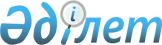 Об утверждении государственного образовательного заказа на дошкольное воспитание и обучение, размера подушевого финансирования и родительской платы на 2015 год
					
			Утративший силу
			
			
		
					Постановление акимата Сырымского района Западно-Казахстанской области от 14 июля 2015 года № 236. Зарегистрировано Департаментом юстиции Западно-Казахстанской области 14 августа 2015 года № 3983. Утратило силу постановлением акимата Сырымского района Западно-Казахстанской области от 27 мая 2016 года № 196      Сноска. Утратило силу постановлением акимата Сырымского района Западно-Казахстанской области от 27.05.2016 № 196 (вводится в действие со дня первого официального опубликования).

      В соответствии с Законами Республики Казахстан от 23 января 2001 года "О местном государственном управлении и самоуправлении в Республики Казахстан", от 27 июля 2007 года "Об образовании" акимат района ПОСТАНОВЛЯЕТ:

      1. Утвердить государственный образовательный заказ на дошкольное воспитание и обучение, размер подушевого финансирования и родительской платы на 2015 год.

      2. Руководителю аппарата акима района (Сарсенов Е.) обеспечить государственную регистрацию данного постановления в органах юстиции, его официальное опубликование в информационно-правовой системе "Әділет" и в средствах массовой информации.

      3. Контроль за исполнением настоящего постановления возложить на заместителя акима района Саркулова А.

      4. Настоящее постановление вводится в действие со дня первого официального опубликования.

 Государственный образовательный заказ на дошкольное воспитание и обучение, 
размер подушевого финансирования и родительской платы на 2015 год
					© 2012. РГП на ПХВ «Институт законодательства и правовой информации Республики Казахстан» Министерства юстиции Республики Казахстан
				
      Исполняющий обязанности 
акима района

Т. Турегалиев
Утвержден 
постановлением акимата 
Сырымского района 
от 14 июля 2015 года № 236Административно- территориальное расположение организаций дошкольного воспитания и обучения

Наменования организаций дошкольного воспитания и обучения

Количество воспитанников организаций дошкольного воспитания и обучения

Государственный образовательный заказ на 1 воспитанника в месяц (тенге)

Размер подушевого финансирования в дошкольных организациях в месяц (тенге)

Размер родительской платы в дошкольных организациях образования в месяц (тенге)

Детский сад (местный бюджет)

Детский сад (местный бюджет)

Детский сад (местный бюджет)

Детский сад (местный бюджет)

Детский сад (местный бюджет)

Детский сад (местный бюджет)

Сырымский район, село Булдырты

Государственное коммунальное казенное предприятие "Детский сад "Айналайын" Сырымского районного отдела образования

100

18 445

18 445

6 000

Сырымский район, село Жымпиты

Государственное коммунальное казенное предприятие "Детский сад" Балдырган" Сырымского районного отдела образования

145

28 370

28 370

6 000

Комплекс "школа-детский сад" (местный бюджет)

Комплекс "школа-детский сад" (местный бюджет)

Комплекс "школа-детский сад" (местный бюджет)

Комплекс "школа-детский сад" (местный бюджет)

Комплекс "школа-детский сад" (местный бюджет)

Комплекс "школа-детский сад" (местный бюджет)

Сырымский район, село Шагырлой

Коммунальное государственное учреждение "Средняя общеобразовательная Абайская школа-детсад комплекс Сырымского районного отдела образования"

50

14 100

14 100

5 600

Сырымский район, село Алгабас

Коммунальное государственное учреждение "Алгабасская средняя общеобразовательная школа-детсад комплекс имени М. Каналиева Сырымского районного отдела образования"

50

16 500

16 500

5 600

Сырымский район, село Булан

Коммунальное государственное учреждение "Средняя общеобразовательная Буланская школа-детсад-комплекс Сырымского районного отдела образования"

50

17 690

17 690

5 600

Сырымский район, село Жымпиты

Коммунальное государственное учреждение "Средняя общеобразовательная школа-детсад комплекс имени Жанша Досмухамедова Сырымского районного отдела образования"

75

16 200

16 200

5 600

Сырымский район, село Коныр

Коммунальное государственное учреждение "Средняя общеобразовательная Жосалинская школа-детсад комплекс имени Абдоллы Жумагалиева Сырымского районного отдела образования"

50

20 921

20 921

5 600

Сырымский район, село Кособа

Коммунальное государственное учреждение "Средняя общеобразовательная Косубинская школа-детсад комплекс" Сырымского районного отдела образования

50

13 956

13 956

5 600

Сырымский район, село Косарал

Коммунальное государственное учреждение "Средняя общеобразовательная Сырымская школа-детсад комплекс Сырымского районного отдела образования"

75

15 470

15 740

5 600

Сырымский район, село Талдыбулак

Коммунальное государственное учреждение "Общеобразовательная Талдыбулакская средняя школа-детсад комплекс Сырымского районного отдела образования"

50

12 370

12 370

5 600

Сырымский район, село Таскудук

Коммунальное государственное учреждение "Основная общеобразовательная Таскудукская школа-детсад комплекс Сырымского районного отдела образования"

25

19 956

19 956

5 600

